  ANEXO 1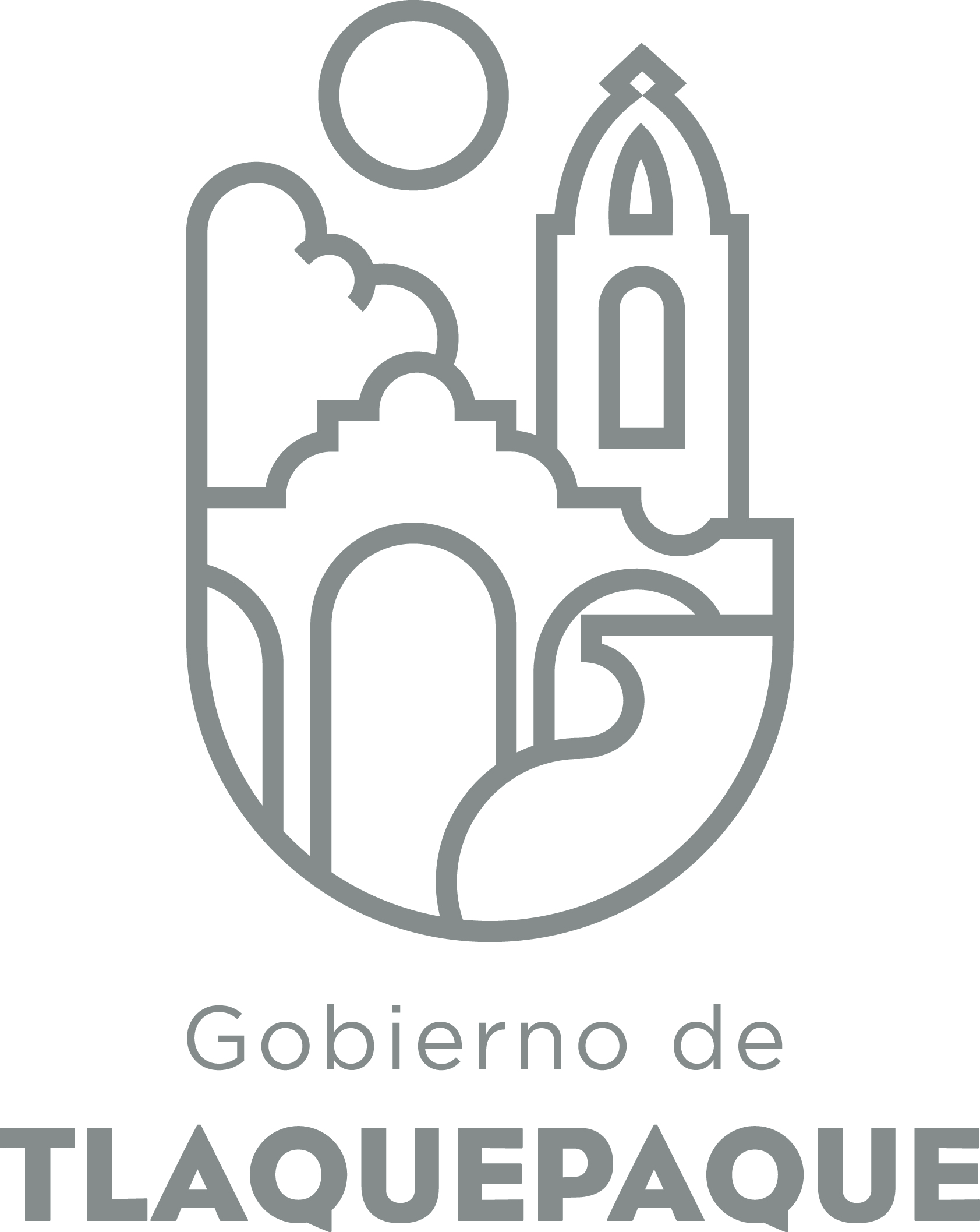 1.- DATOS GENERALESANEXO 22.- OPERACIÓN DE LA PROPUESTARecursos empleados para la realización del Programa/Proyecto/Servicio/Campaña (PPSC)Dirección de Educación DIRECCIÓN GENERAL DE POLÍTICAS PÚBLICASCARATULA PARA LA ELABORACIÓN DE PROYECTOS.A)Nombre del programa/proyecto/servicio/campañaA)Nombre del programa/proyecto/servicio/campañaA)Nombre del programa/proyecto/servicio/campañaA)Nombre del programa/proyecto/servicio/campañaArte, Recreación y DeporteArte, Recreación y DeporteArte, Recreación y DeporteArte, Recreación y DeporteArte, Recreación y DeporteArte, Recreación y DeporteEjeEje11B) Dirección o Área ResponsableB) Dirección o Área ResponsableB) Dirección o Área ResponsableB) Dirección o Área ResponsableDirección de EducaciónDirección de EducaciónDirección de EducaciónDirección de EducaciónDirección de EducaciónDirección de EducaciónEstrategiaEstrategia1.61.6C)  Problemática que atiende la propuestaC)  Problemática que atiende la propuestaC)  Problemática que atiende la propuestaC)  Problemática que atiende la propuestaLa mayor parte de los discursos ven al deporte, la lectura, el Arte y la actividad Física y deportiva como herramientas eficaces y aliadas para evitar o prevenir conductas nocivas en niños y adolescentes, en este campo el panorama que nos presenta la realidad es muy desalentador:Dentro de la educación básica en Tlaquepaque solo el 20% de las escuelas cuenta con un Docente dedicado a la activación física y deportiva; en educación Artística solo un 11% de las escuelas cuenta con Maestro en esta área; el 14% de las escuelas tiene biblioteca o cuentan con una sala de lectura y 3% de escuelas cuentan con personal de Psicología y Trabajo Social respectivamente.  Ante esta carencia, es necesario impulsar en la medida de la competencia municipal,  actividades que coloquen a los niños y niñas y adolescentes en participación dentro de las áreas mencionadas, de esa manera estaríamos insertándonos en una propuesta alternativa preventiva de otras actividades nocivas que germinan día con día dentro de los centros educativos.La mayor parte de los discursos ven al deporte, la lectura, el Arte y la actividad Física y deportiva como herramientas eficaces y aliadas para evitar o prevenir conductas nocivas en niños y adolescentes, en este campo el panorama que nos presenta la realidad es muy desalentador:Dentro de la educación básica en Tlaquepaque solo el 20% de las escuelas cuenta con un Docente dedicado a la activación física y deportiva; en educación Artística solo un 11% de las escuelas cuenta con Maestro en esta área; el 14% de las escuelas tiene biblioteca o cuentan con una sala de lectura y 3% de escuelas cuentan con personal de Psicología y Trabajo Social respectivamente.  Ante esta carencia, es necesario impulsar en la medida de la competencia municipal,  actividades que coloquen a los niños y niñas y adolescentes en participación dentro de las áreas mencionadas, de esa manera estaríamos insertándonos en una propuesta alternativa preventiva de otras actividades nocivas que germinan día con día dentro de los centros educativos.La mayor parte de los discursos ven al deporte, la lectura, el Arte y la actividad Física y deportiva como herramientas eficaces y aliadas para evitar o prevenir conductas nocivas en niños y adolescentes, en este campo el panorama que nos presenta la realidad es muy desalentador:Dentro de la educación básica en Tlaquepaque solo el 20% de las escuelas cuenta con un Docente dedicado a la activación física y deportiva; en educación Artística solo un 11% de las escuelas cuenta con Maestro en esta área; el 14% de las escuelas tiene biblioteca o cuentan con una sala de lectura y 3% de escuelas cuentan con personal de Psicología y Trabajo Social respectivamente.  Ante esta carencia, es necesario impulsar en la medida de la competencia municipal,  actividades que coloquen a los niños y niñas y adolescentes en participación dentro de las áreas mencionadas, de esa manera estaríamos insertándonos en una propuesta alternativa preventiva de otras actividades nocivas que germinan día con día dentro de los centros educativos.La mayor parte de los discursos ven al deporte, la lectura, el Arte y la actividad Física y deportiva como herramientas eficaces y aliadas para evitar o prevenir conductas nocivas en niños y adolescentes, en este campo el panorama que nos presenta la realidad es muy desalentador:Dentro de la educación básica en Tlaquepaque solo el 20% de las escuelas cuenta con un Docente dedicado a la activación física y deportiva; en educación Artística solo un 11% de las escuelas cuenta con Maestro en esta área; el 14% de las escuelas tiene biblioteca o cuentan con una sala de lectura y 3% de escuelas cuentan con personal de Psicología y Trabajo Social respectivamente.  Ante esta carencia, es necesario impulsar en la medida de la competencia municipal,  actividades que coloquen a los niños y niñas y adolescentes en participación dentro de las áreas mencionadas, de esa manera estaríamos insertándonos en una propuesta alternativa preventiva de otras actividades nocivas que germinan día con día dentro de los centros educativos.La mayor parte de los discursos ven al deporte, la lectura, el Arte y la actividad Física y deportiva como herramientas eficaces y aliadas para evitar o prevenir conductas nocivas en niños y adolescentes, en este campo el panorama que nos presenta la realidad es muy desalentador:Dentro de la educación básica en Tlaquepaque solo el 20% de las escuelas cuenta con un Docente dedicado a la activación física y deportiva; en educación Artística solo un 11% de las escuelas cuenta con Maestro en esta área; el 14% de las escuelas tiene biblioteca o cuentan con una sala de lectura y 3% de escuelas cuentan con personal de Psicología y Trabajo Social respectivamente.  Ante esta carencia, es necesario impulsar en la medida de la competencia municipal,  actividades que coloquen a los niños y niñas y adolescentes en participación dentro de las áreas mencionadas, de esa manera estaríamos insertándonos en una propuesta alternativa preventiva de otras actividades nocivas que germinan día con día dentro de los centros educativos.La mayor parte de los discursos ven al deporte, la lectura, el Arte y la actividad Física y deportiva como herramientas eficaces y aliadas para evitar o prevenir conductas nocivas en niños y adolescentes, en este campo el panorama que nos presenta la realidad es muy desalentador:Dentro de la educación básica en Tlaquepaque solo el 20% de las escuelas cuenta con un Docente dedicado a la activación física y deportiva; en educación Artística solo un 11% de las escuelas cuenta con Maestro en esta área; el 14% de las escuelas tiene biblioteca o cuentan con una sala de lectura y 3% de escuelas cuentan con personal de Psicología y Trabajo Social respectivamente.  Ante esta carencia, es necesario impulsar en la medida de la competencia municipal,  actividades que coloquen a los niños y niñas y adolescentes en participación dentro de las áreas mencionadas, de esa manera estaríamos insertándonos en una propuesta alternativa preventiva de otras actividades nocivas que germinan día con día dentro de los centros educativos.Línea de AcciónLínea de AcciónC)  Problemática que atiende la propuestaC)  Problemática que atiende la propuestaC)  Problemática que atiende la propuestaC)  Problemática que atiende la propuestaLa mayor parte de los discursos ven al deporte, la lectura, el Arte y la actividad Física y deportiva como herramientas eficaces y aliadas para evitar o prevenir conductas nocivas en niños y adolescentes, en este campo el panorama que nos presenta la realidad es muy desalentador:Dentro de la educación básica en Tlaquepaque solo el 20% de las escuelas cuenta con un Docente dedicado a la activación física y deportiva; en educación Artística solo un 11% de las escuelas cuenta con Maestro en esta área; el 14% de las escuelas tiene biblioteca o cuentan con una sala de lectura y 3% de escuelas cuentan con personal de Psicología y Trabajo Social respectivamente.  Ante esta carencia, es necesario impulsar en la medida de la competencia municipal,  actividades que coloquen a los niños y niñas y adolescentes en participación dentro de las áreas mencionadas, de esa manera estaríamos insertándonos en una propuesta alternativa preventiva de otras actividades nocivas que germinan día con día dentro de los centros educativos.La mayor parte de los discursos ven al deporte, la lectura, el Arte y la actividad Física y deportiva como herramientas eficaces y aliadas para evitar o prevenir conductas nocivas en niños y adolescentes, en este campo el panorama que nos presenta la realidad es muy desalentador:Dentro de la educación básica en Tlaquepaque solo el 20% de las escuelas cuenta con un Docente dedicado a la activación física y deportiva; en educación Artística solo un 11% de las escuelas cuenta con Maestro en esta área; el 14% de las escuelas tiene biblioteca o cuentan con una sala de lectura y 3% de escuelas cuentan con personal de Psicología y Trabajo Social respectivamente.  Ante esta carencia, es necesario impulsar en la medida de la competencia municipal,  actividades que coloquen a los niños y niñas y adolescentes en participación dentro de las áreas mencionadas, de esa manera estaríamos insertándonos en una propuesta alternativa preventiva de otras actividades nocivas que germinan día con día dentro de los centros educativos.La mayor parte de los discursos ven al deporte, la lectura, el Arte y la actividad Física y deportiva como herramientas eficaces y aliadas para evitar o prevenir conductas nocivas en niños y adolescentes, en este campo el panorama que nos presenta la realidad es muy desalentador:Dentro de la educación básica en Tlaquepaque solo el 20% de las escuelas cuenta con un Docente dedicado a la activación física y deportiva; en educación Artística solo un 11% de las escuelas cuenta con Maestro en esta área; el 14% de las escuelas tiene biblioteca o cuentan con una sala de lectura y 3% de escuelas cuentan con personal de Psicología y Trabajo Social respectivamente.  Ante esta carencia, es necesario impulsar en la medida de la competencia municipal,  actividades que coloquen a los niños y niñas y adolescentes en participación dentro de las áreas mencionadas, de esa manera estaríamos insertándonos en una propuesta alternativa preventiva de otras actividades nocivas que germinan día con día dentro de los centros educativos.La mayor parte de los discursos ven al deporte, la lectura, el Arte y la actividad Física y deportiva como herramientas eficaces y aliadas para evitar o prevenir conductas nocivas en niños y adolescentes, en este campo el panorama que nos presenta la realidad es muy desalentador:Dentro de la educación básica en Tlaquepaque solo el 20% de las escuelas cuenta con un Docente dedicado a la activación física y deportiva; en educación Artística solo un 11% de las escuelas cuenta con Maestro en esta área; el 14% de las escuelas tiene biblioteca o cuentan con una sala de lectura y 3% de escuelas cuentan con personal de Psicología y Trabajo Social respectivamente.  Ante esta carencia, es necesario impulsar en la medida de la competencia municipal,  actividades que coloquen a los niños y niñas y adolescentes en participación dentro de las áreas mencionadas, de esa manera estaríamos insertándonos en una propuesta alternativa preventiva de otras actividades nocivas que germinan día con día dentro de los centros educativos.La mayor parte de los discursos ven al deporte, la lectura, el Arte y la actividad Física y deportiva como herramientas eficaces y aliadas para evitar o prevenir conductas nocivas en niños y adolescentes, en este campo el panorama que nos presenta la realidad es muy desalentador:Dentro de la educación básica en Tlaquepaque solo el 20% de las escuelas cuenta con un Docente dedicado a la activación física y deportiva; en educación Artística solo un 11% de las escuelas cuenta con Maestro en esta área; el 14% de las escuelas tiene biblioteca o cuentan con una sala de lectura y 3% de escuelas cuentan con personal de Psicología y Trabajo Social respectivamente.  Ante esta carencia, es necesario impulsar en la medida de la competencia municipal,  actividades que coloquen a los niños y niñas y adolescentes en participación dentro de las áreas mencionadas, de esa manera estaríamos insertándonos en una propuesta alternativa preventiva de otras actividades nocivas que germinan día con día dentro de los centros educativos.La mayor parte de los discursos ven al deporte, la lectura, el Arte y la actividad Física y deportiva como herramientas eficaces y aliadas para evitar o prevenir conductas nocivas en niños y adolescentes, en este campo el panorama que nos presenta la realidad es muy desalentador:Dentro de la educación básica en Tlaquepaque solo el 20% de las escuelas cuenta con un Docente dedicado a la activación física y deportiva; en educación Artística solo un 11% de las escuelas cuenta con Maestro en esta área; el 14% de las escuelas tiene biblioteca o cuentan con una sala de lectura y 3% de escuelas cuentan con personal de Psicología y Trabajo Social respectivamente.  Ante esta carencia, es necesario impulsar en la medida de la competencia municipal,  actividades que coloquen a los niños y niñas y adolescentes en participación dentro de las áreas mencionadas, de esa manera estaríamos insertándonos en una propuesta alternativa preventiva de otras actividades nocivas que germinan día con día dentro de los centros educativos.No. de PP EspecialNo. de PP EspecialD) Ubicación Geográfica / Cobertura  de ColoniasD) Ubicación Geográfica / Cobertura  de ColoniasD) Ubicación Geográfica / Cobertura  de ColoniasD) Ubicación Geográfica / Cobertura  de ColoniasPrograma dirigido a la totalidad de planteles, con mayor intensidad en las 27 colonias de mayor vulnerabilidad según diagnóstico de políticas públicas del Ayuntamiento de Tlaquepaque en los niveles: Preescolar, Primaria, Secundaria y Bachillerato.Programa dirigido a la totalidad de planteles, con mayor intensidad en las 27 colonias de mayor vulnerabilidad según diagnóstico de políticas públicas del Ayuntamiento de Tlaquepaque en los niveles: Preescolar, Primaria, Secundaria y Bachillerato.Programa dirigido a la totalidad de planteles, con mayor intensidad en las 27 colonias de mayor vulnerabilidad según diagnóstico de políticas públicas del Ayuntamiento de Tlaquepaque en los niveles: Preescolar, Primaria, Secundaria y Bachillerato.Programa dirigido a la totalidad de planteles, con mayor intensidad en las 27 colonias de mayor vulnerabilidad según diagnóstico de políticas públicas del Ayuntamiento de Tlaquepaque en los niveles: Preescolar, Primaria, Secundaria y Bachillerato.Programa dirigido a la totalidad de planteles, con mayor intensidad en las 27 colonias de mayor vulnerabilidad según diagnóstico de políticas públicas del Ayuntamiento de Tlaquepaque en los niveles: Preescolar, Primaria, Secundaria y Bachillerato.Programa dirigido a la totalidad de planteles, con mayor intensidad en las 27 colonias de mayor vulnerabilidad según diagnóstico de políticas públicas del Ayuntamiento de Tlaquepaque en los niveles: Preescolar, Primaria, Secundaria y Bachillerato.Vinc al PNDVinc al PNDE) Nombre del Enlace o ResponsableE) Nombre del Enlace o ResponsableE) Nombre del Enlace o ResponsableE) Nombre del Enlace o ResponsableJosé Manuel GómezJosé Manuel GómezJosé Manuel GómezJosé Manuel GómezJosé Manuel GómezJosé Manuel GómezVinc al PEDVinc al PEDF) Objetivo específicoF) Objetivo específicoF) Objetivo específicoF) Objetivo específicoTorneos y talleres de propuestas artísticas vinculantes con los derechos, la paz y propuestas cívicas  y colaborativas: Música, Teatro, Títeres, Pintura, Danza, Futbol, Atletismo y actividades físicas realizadas.Torneos y talleres de propuestas artísticas vinculantes con los derechos, la paz y propuestas cívicas  y colaborativas: Música, Teatro, Títeres, Pintura, Danza, Futbol, Atletismo y actividades físicas realizadas.Torneos y talleres de propuestas artísticas vinculantes con los derechos, la paz y propuestas cívicas  y colaborativas: Música, Teatro, Títeres, Pintura, Danza, Futbol, Atletismo y actividades físicas realizadas.Torneos y talleres de propuestas artísticas vinculantes con los derechos, la paz y propuestas cívicas  y colaborativas: Música, Teatro, Títeres, Pintura, Danza, Futbol, Atletismo y actividades físicas realizadas.Torneos y talleres de propuestas artísticas vinculantes con los derechos, la paz y propuestas cívicas  y colaborativas: Música, Teatro, Títeres, Pintura, Danza, Futbol, Atletismo y actividades físicas realizadas.Torneos y talleres de propuestas artísticas vinculantes con los derechos, la paz y propuestas cívicas  y colaborativas: Música, Teatro, Títeres, Pintura, Danza, Futbol, Atletismo y actividades físicas realizadas.Vinc al PMetDVinc al PMetDG) Perfil de la población atendida o beneficiariosG) Perfil de la población atendida o beneficiariosG) Perfil de la población atendida o beneficiariosG) Perfil de la población atendida o beneficiariosAlumnos y alumnas de nivel preescolar, primaria, secundaria Alumnos y alumnas de nivel preescolar, primaria, secundaria Alumnos y alumnas de nivel preescolar, primaria, secundaria Alumnos y alumnas de nivel preescolar, primaria, secundaria Alumnos y alumnas de nivel preescolar, primaria, secundaria Alumnos y alumnas de nivel preescolar, primaria, secundaria Alumnos y alumnas de nivel preescolar, primaria, secundaria Alumnos y alumnas de nivel preescolar, primaria, secundaria Alumnos y alumnas de nivel preescolar, primaria, secundaria Alumnos y alumnas de nivel preescolar, primaria, secundaria H) Tipo de propuestaH) Tipo de propuestaH) Tipo de propuestaH) Tipo de propuestaH) Tipo de propuestaJ) No de BeneficiariosJ) No de BeneficiariosK) Fecha de InicioK) Fecha de InicioK) Fecha de InicioFecha de CierreFecha de CierreFecha de CierreFecha de CierreProgramaCampañaServicioProyectoProyectoHombresMujeresEnero de 2017Enero de 2017Enero de 2017Diciembre de 2017Diciembre de 2017Diciembre de 2017Diciembre de 2017XFedEdoMpioxxxxI) Monto total estimadoI) Monto total estimadoI) Monto total estimado170,000170,000Fuente de financiamientoFuente de financiamientoA) Principal producto esperado (base para el establecimiento de metas) Realización de diversos torneos y representaciones en comunidad aledaña a la escuela y dentro de los propios planteles.Realización de diversos torneos y representaciones en comunidad aledaña a la escuela y dentro de los propios planteles.Realización de diversos torneos y representaciones en comunidad aledaña a la escuela y dentro de los propios planteles.Realización de diversos torneos y representaciones en comunidad aledaña a la escuela y dentro de los propios planteles.B)Actividades a realizar para la obtención del producto esperadoUn torneo municipal de futbol interescolar dentro de las 6 zonas del municipio, al menos 40 presentaciones artísticas: Danza, Teatro y Música, concursos literarios, de lectura de atril, pintura y presentación de cuentacuentos.Un torneo municipal de futbol interescolar dentro de las 6 zonas del municipio, al menos 40 presentaciones artísticas: Danza, Teatro y Música, concursos literarios, de lectura de atril, pintura y presentación de cuentacuentos.Un torneo municipal de futbol interescolar dentro de las 6 zonas del municipio, al menos 40 presentaciones artísticas: Danza, Teatro y Música, concursos literarios, de lectura de atril, pintura y presentación de cuentacuentos.Un torneo municipal de futbol interescolar dentro de las 6 zonas del municipio, al menos 40 presentaciones artísticas: Danza, Teatro y Música, concursos literarios, de lectura de atril, pintura y presentación de cuentacuentos.Indicador de Resultados vinculado al PMD según Línea de Acción Indicador vinculado a los Objetivos de Desarrollo Sostenible AlcanceCorto PlazoMediano PlazoMediano PlazoLargo PlazoAlcanceCalendarización y establecimiento de los equipos de trabajoCubrir al menos un 50% de los plantelesCubrir al menos un 50% de los plantelesConcluir con los 209 planteles.C) Valor Inicial de la MetaValor final de la MetaValor final de la MetaNombre del indicadorFormula del indicador0209 planteles209 plantelesPorcentaje de cobertura de planteles intervenidosClave de presupuesto determinada en Finanzas para la etiquetación de recursosClave de presupuesto determinada en Finanzas para la etiquetación de recursosClave de presupuesto determinada en Finanzas para la etiquetación de recursosCronograma Anual  de ActividadesCronograma Anual  de ActividadesCronograma Anual  de ActividadesCronograma Anual  de ActividadesCronograma Anual  de ActividadesCronograma Anual  de ActividadesCronograma Anual  de ActividadesCronograma Anual  de ActividadesCronograma Anual  de ActividadesCronograma Anual  de ActividadesCronograma Anual  de ActividadesCronograma Anual  de ActividadesCronograma Anual  de ActividadesD) Actividades a realizar para la obtención del producto esperado 201720172017201720172017201720172017201720172017D) Actividades a realizar para la obtención del producto esperado ENEFEBMZOABRMAYJUNJULAGOSEPOCTNOVDICReunión y configuración y logística, programación y convocatorias.xRealización de actividades propuestas. xxxxxxxxxxxxE) Recursos HumanosNúmero F) Recursos MaterialesNúmero/LitrosTipo de financiamiento del recursoTipo de financiamiento del recursoG) Recursos Financieros MontoE) Recursos HumanosNúmero F) Recursos MaterialesNúmero/LitrosProveeduría %Fondo Revolvente%G) Recursos Financieros MontoPersonal que participa en éste PPSCVehículos empleados para éste PPSCMonto total del Recurso obtenido mediante el fondo REVOLVENTE que se destina a éste PPSCPersonal que participa en éste PPSCCombustible mensual que consumen los vehículos empleados para éste PPSCMonto total del Recurso obtenido mediante el fondo REVOLVENTE que se destina a éste PPSCPersonal que participa en éste PPSCComputadoras empleadas para éste PPSCMonto total del Recurso obtenido mediante el fondo REVOLVENTE que se destina a éste PPSC